Publicado en Ciudad de México  el 10/09/2021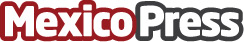 Así es el irresistible sabor y beneficios de las palomitas Popcorn USAIncluir el delicioso sabor de la palomitas de maíz Popcorn USA ayuda a nutrir el cuerpo con una dosis extra de energía. La chef repostera Fernanda Palazuelos presenta nuevas y ricas recetas con palomitasDatos de contacto:Mariana Montiel 5527906215Nota de prensa publicada en: https://www.mexicopress.com.mx/asi-es-el-irresistible-sabor-y-beneficios-de Categorías: Gastronomía Marketing Sociedad Infantil Entretenimiento http://www.mexicopress.com.mx